Version Number SECTION – A Time allowed: 15 minutes						              Marks: 10Q.1 	Choose the correct answer i.e. A / B / C / D by filling the relevant bubble for each question on the OMR Answer Sheet according to the instructions given there. Each part carries one mark. 1.	Which of the following is a secondary colour?A.	Blue					B.	RedC.	Black					D.	Green2.	Saga of Labour by ____________ is a glowing tribute to the working men and women of all the times. A.	Shakir Ali				B.	Anna MolkaC.	Sadequian				D.	Zain ul Abdeen3.	Moti Masjid was built by:A.	Babur					B.	ShahjahanC.	Akbar					D.	Jahangir4.	Which city is famous for exquisite woodwork in Pakistan? A.	Faisalabad				B.	ChinotC.	Peshawar				D.	Chichawatni5.	Fasting Buddha from Gandhara is done in:A.	Wood					B.	SandstoneC.	Marble					D.	Schist6.	Ustad Allah Baksh was a famous: A.	Writer					B.	CalligrapherC.	Painter					D.	Architect7.	Dancing girl was made for: A.	Clay					B.	Bronze C.	Iron					D.	Copper8.	Raster graphic is a ___________ data structure. A.	Dot Matrix				B.	Scalar C.	Line					D.	CurvesPage 1 of 29.	Miniature painting is:A.	Collage				B.	Mosaic C.	Large size painting			D.	Small size painting10.	A Line is any mark connecting two points.A.	Shape					B.	Line C.	Form					D.	Dot____________________Page 2 of 2Time allowed: 2.00 hours 						     Total Marks: 40SECTION – B (Marks 24)Q.2	Attempt any EIGHT parts from the following. All parts carry equal marks.    (8 × 3 = 24)i.	What is the role of Line in design?ii.	What is Emphasis? How can it be achieved in a design?iii.	What is the significance of Minar-e-Pakistan?iv.	What is the usual subject of Rabia Zuberi’s sulptures?v.	How were the hand grounded paints prepared in Mughal Miniature?vi.	List at least three comparative characterisitcs of Zubaida Agha and Ustad Allah Baksh’s work.vii.	List any three types of Weaving and their application in fabrics.viii.	Glaze adds beauty to pots. Justify. ix.	Differentiate between Carving and Inlay.x.	Differentiate between abstract and Stylized Design.xi.	What are the requirements of a Good Decorative Design?SECTION – C (Marks 16)Note:	Attempt any TWO questions. All questions carry equal marks.		    (2 × 8 = 16)Q.3	Define structural and decorative design. What are the requirements of a good structural and decorative design? 								(8)Q.4	What do you know about weaving? Discuss in detail.				(8)Q.5	What do you know about Indus Valley Seals, their subject matter and their use?	(8)* * * * *Page 1 of 1Time allowed: 3 hours 							        Total Marks: 25 1.	Still life:	Draw and paint “Sports Kit” (e.g. towel, shows, racket, ball)	(7)			Size:		17 x 21 inches			Medium: 	Poster PaintsOR	Draw and paint books, mug, pencil box	Size:		17 x 21 inches	Medium: 	Graphite Pencil2.	Exhibit year’s work 									(18)* * * * *Page 1 of 1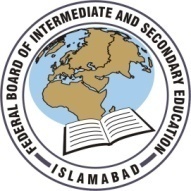 Federal Board HSSC-I ExaminationIntroduction to Art and Design Model Question PaperNote:	Section-A is compulsory. All parts of this section are to be answered on the separately provided OMR Answer Sheet which should be completed in the first 15 minutes and handed over to the Centre Superintendent. Deleting/overwriting is not allowed. Do not use lead pencil.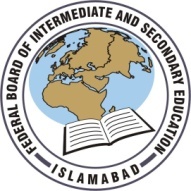 Federal Board HSSC-I Examination Introduction to Art and Design Model Question PaperNote: 	Sections ‘B’ and ‘C’ comprise one page and questions therein are to be answered on the separately provided Answer Book. Use supplementary answer sheet i.e., sheet B if required. Write your answers neatly and legibly.Federal Board HSSC Examination Introduction to Art and Design Practical Model Question PaperDetail of exhibition of work (minimum number of works)Detail of exhibition of work (minimum number of works)ProjectsQuantityColor wheel1Figure composition3Nature studies 2Landscape2Still life4Calligraphy with surface technique on paper2 Ayats Printing/stamping2Origami1Letterhead1Logo1Design Repeat5Papier Mache’1Ceramics (pinching, coiling, slab method)I in each techniquePhotography15 photos 